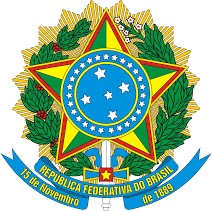 SERVIÇO PÚBLICO FEDERALMINISTÉRIO DA EDUCAÇÃOUNIVERSIDADE FEDERAL DO ESTADO DO RIO DE JANEIRO — UNIRIO PRÓ-REITORIA DE EXTENSÃO E CULTURA – PROExCPLANO DE TRABALHOEdital nº 17, de 09 de Agosto de 2021. Projeto “Esporte Vida”Função: Pesquisador-Extensionista BolsistaProponente: SIAPE: INTRODUÇÃOOBJETIVO GERAL E OBJETIVOS ESPECÍFICOSobjetivo geralObjetivos específicosCONEXÕES: ENSINO X PESQUISA X EXTENSÃO X COMUNIDADEJUSTIFICATIVA / IMPACTOMETODOLOGIAINDICADORES DE ACOMPANHAMENTORESULTADOS ESPERADOS / PRODUTO(S)REFERÊNCIAS